Porkeris skúli       _________________________________________________________________________________________________________________ 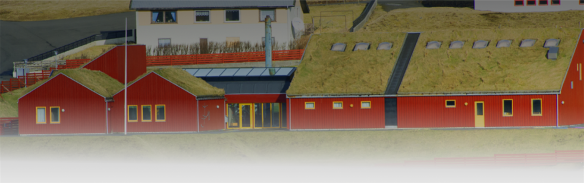 Hesi størv verða lýst leys at seta frá 1. august 2023: 2 lærarar í fast starv Tey, ið sett verða skulu: undir ábyrgd leiðslunnar taka lut í dagliga arbeiði skúlans duga at samstarva og vera fyrikomandi vera sinnað at taka á seg tær uppgávur, ið eru í skúlanum vera við til áhaldandi at menna skúlan vera stundislig, nærløgd og engageraði kunna virka sum flokslærari Vit sóknast eftir lærarum, sum kunnu undirvísa í støddfrøði, náttúru og tøkni, føroyskum, donskum, kristni, handaligu lærugreinunum og ítrótti/svimjing til bæði gentur og dreingir.Førleikakrøv: Læraraútbúgving. Størvini verða sett sum sáttmálasett størv, uttan so, at tann sum settur verður, er tænastumannasettur lærari frammanundan. Størvini verða lønt sambært avtalu millum Føroya Lærarafelag og Fíggjarmálaráðið í lønarflokkinum 18.1-29.2. Barnaváttan verður kravd í samband við setanina. Meira fæst at vita um størvini frá fyrstalæraranum Beintu Gudfinnsdóttir Jacobsen á tlf. 276869. Umsóknir, saman við c.v. og avriti av prógvum, skulu vera fyrstalæraranum í hendi í seinasta lagi týsdagin 6. juni 2023 kl. 12.  Umsóknir kunnu sendast til beinta.g.jacobsen@skulin.fo ella Porkeris skúli Gjørðabrekka 10 950 Porkeri  __________________________________________________________________________________Porkeris skúli hevur undírvísing í 1.-7. árgangi. Skúlaárið 2023/24 verða 36 næmingar í skúlanum. Les meira um skúlan á www.porkerisskuli.fo 